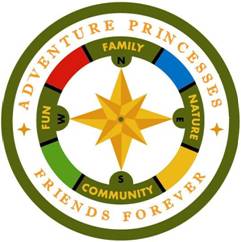 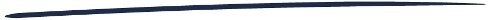 Princesses, what is your favorite Adventure Princess Memory?Princesses, would you like to a favorite memory to the Kipoo Nation News?  Allison Kline wrote about her favorite Adventure Princess memory in the essay below.  Contact your Tribe Chief if you too would like to submit your own favorite memory essay.What I Love about the Adventure Princess Program: by Allison Kline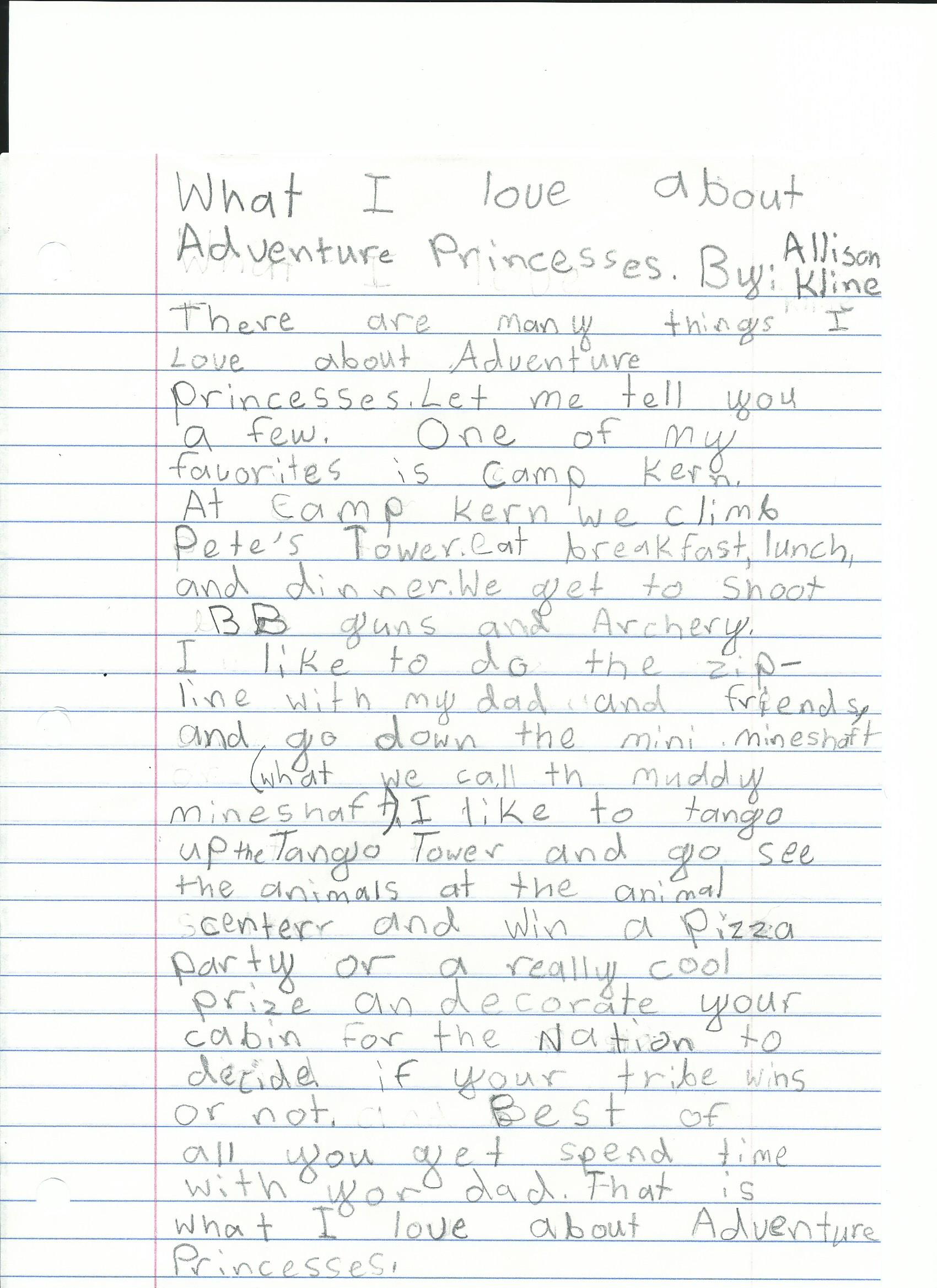 Tribe Meeting ScheduleDiscoverersFirst Wednesday of the month @ 7:00 PMErieFirst Wednesday of the month @ 7:00 PMMiamiSecond Thursday of the month @ 7:00 PMPhoenixSecond Tuesday of the month @ 7:00 PMPioneersFirst Thursday of the month @ 7:00 PMTrailblazersSecond Thursday of the month @ 6:30 PMWallabiesSecond Tuesday of the month @ 7:00 PM